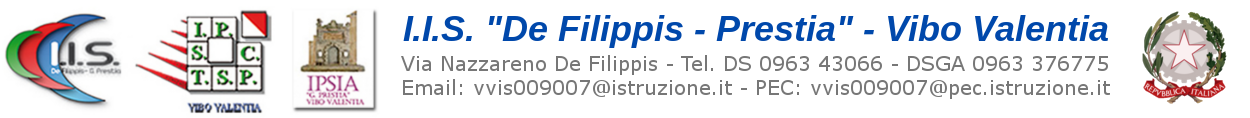 Prova Tecnologie Elettriche Elettroniche ed Applicazioni  TEEA 5 AManutenzione mezzi di Trasporto 2018 2019 Proff. De Luca /MacrìCognome ______________________________ Nome ____________________ Classe_________  Data _______Disegna una forma d’onda alternata del tipo sinusoidale e determinane i valori caratteristici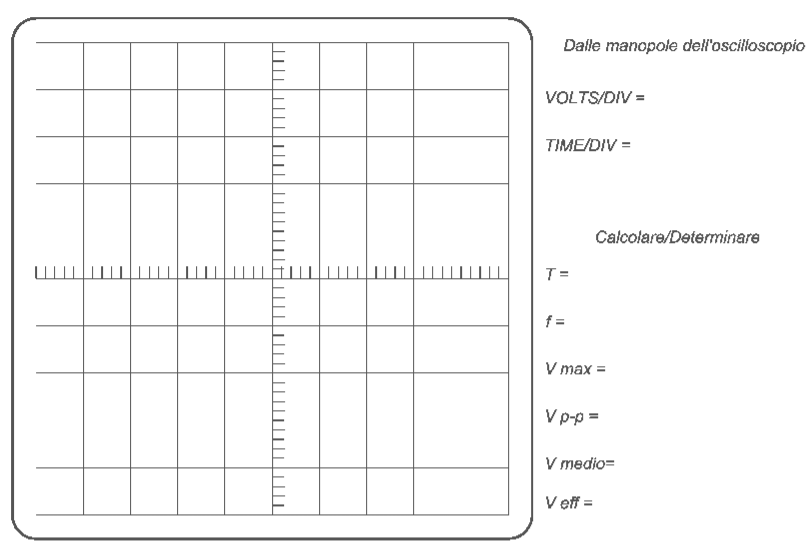 